… هرچند ايّامی در باختر بگذشت ولی همواره ياران خاور…حضرت عبدالبهاءاصلی فارسی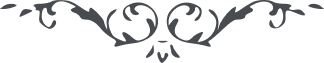 ٥٣٤ … هرچند ايّامی در باختر بگذشت ولی همواره ياران خاور در خاطر بودند زيرا آنان مصداق السّابقون السّابقون اولئک هم المقرّبون هستند و مؤمن ممتحنند و در آتش امتحان مانند ذهب ابريز رخ برافروخته‌اند و به نار محبّت اللّه دل و جان سوخته‌اند و در ره جانان جانفشانی نموده‌اند لهذا مقدّمند و مقرّب و محترمند و مجرّب… 